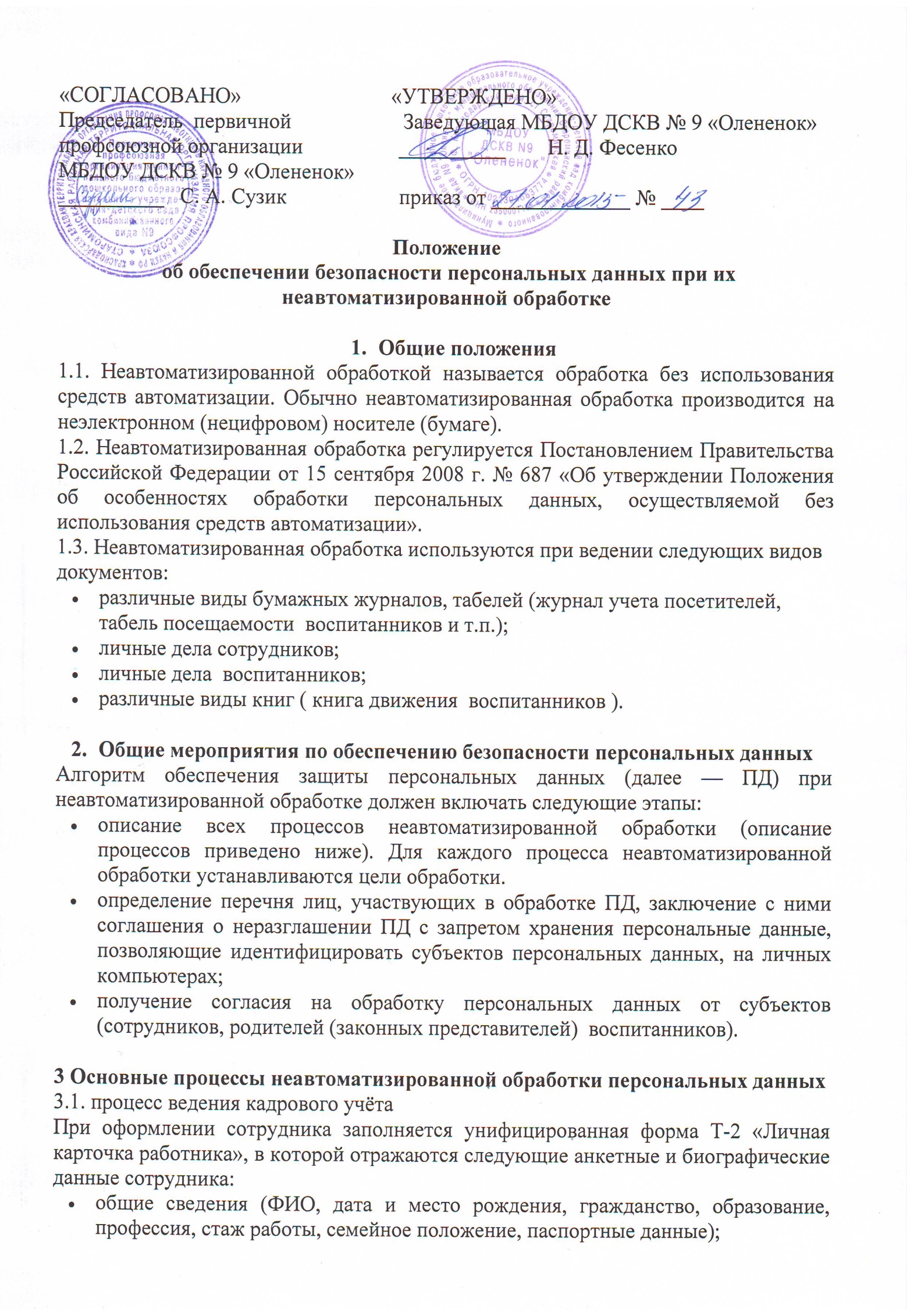 сведения о воинском учете;данные о приеме на работу.В дальнейшем в личную карточку вносятся:сведения о переводах на другую работу;сведения об аттестации;сведения о повышении квалификации;сведения о профессиональной переподготовке;сведения о наградах (поощрениях), почетных званиях;сведения об отпусках;сведения о социальных гарантиях;сведения об изменениях места жительства и контактных телефонов.Для получения персональных данных по форме Т-2 требуется письменное согласие принимаемого на работу физического лица.Целью процесса ведения кадрового учёта является организационно-документационное обеспечение кадровой работы в общеобразовательных учреждениях, а также выполнение требований Трудового Кодекса Российской Федерации.Обработка личных дел сотрудников производится на бумажных носителях.Обработка производится сотрудниками отдела кадров.Все бумажные носители, содержащие персональные данные сотрудников и имеющие отношение к кадровому учёту, должны храниться в отделе кадров в сейфе или несгораемом шкафу.3.2. Процесс обеспечения образовательной деятельности3.2.1. Ведение табеля посещаемостиТабель посещаемости – государственный документ установленного образца.Для ведения табель посещаемости необходимы следующие персональные данные воспитанников :ФИО воспитанников;Другие персональные данные в табелях посещаемости хранить не рекомендуется.Обработка табеля производится на бумажных носителях педагогическими работниками. Хранение табелей посещаемости в групповой комнате3.2.2. Личное дело воспитанникаЛичное дело воспитанника в учреждении заводится на каждого воспитанника с момента его поступления и ведется до окончания обучения. В личное дело воспитанника заносятся общие сведения о воспитаннике, и его родителям (законным представителям).Для ведения личного дела необходимо получение заявления от родителей (законных представителей).К заявлению о приеме прилагаются следующие документы:медицинская карта воспитанника (Форма № 026/у-2000, утверждённая приказом Министерства здравоохранения Российской Федерации от 3 июля 2000 года № 241);справки с мест работы родителей (законных представителей);адрес  воспитанника;копия свидетельства о рождении  воспитанника.В личное дело  воспитанника заносятся следующие персональные данные:ФИО воспитанника;дата рождения  воспитанника;место рождения воспитанника сведения о здоровье воспитанника ;ФИО родителей (законных представителей);сведения о работе родителей (законных представителей);контактный телефон родителей (законных представителей).Обработка производится на бумажных носителях.Личные дела воспитанников  должны храниться в  кабинете заведующего в несгораемом шкафу.3.2.3. Книга движения воспитанника В книге движения воспитанников фиксируется прибытие, выбытие воспитанников  в учреждение. Одновременно в алфавитной книге делается запись: номер и дата приказа, указывается причина выбытия.Обработка производится на бумажных носителях.Книга движения воспитанников должна храниться в  кабинете заведующего в сейфе или несгораемом шкафу.3.3. Процесс медицинского обслуживанияВ процессе медицинского обслуживания оформляются медицинские карты воспитанников (либо иные документы, содержащие подобные сведения о  воспитанниках).В медицинской карте указываются следующие персональные данные:ФИО  воспитанника;дата рождения  воспитанника;место рождения;данные о состоянии здоровья  воспитанника.Обработка производится на бумажных носителях.Медицинские документы должны храниться в медицинском кабинете в сейфе или несгораемом шкафу.Нормативно-организационная документацияДля неавтоматизированной обработки персональных данных, была создана следующая нормативно-организационная документация:4.1. Согласие на обработку персональных данныхВ соответствии с Законом от субъектов (сотрудников, обучающихся и их родителей (законных представителей)) необходимо получать согласие на обработку персональных данных.От сотрудников согласие берётся при устройстве на работуОт родителей (законных представителей) воспитанников согласие берётся при поступлении в учреждение.Если обрабатываемые персональные данные являются обезличенными, то согласие от субъекта не требуется.4.2. Соглашение о неразглашении персональных данныхПри осуществлении обработки персональных данных все сотрудники обязаны подписывать Соглашение о неразглашении персональных данных.4.3. Договор на обработку персональных данных третьим лицамДоговор на обработку персональных данных третьим лицам составляется в случае, если учреждение поручает обработку персональных данных третьим лицам  и определяет обязанности сторон при передаче персональных данных. Между сторонами может быть заключен как отдельный договор, так и внесены дополнения в уже существующие договора, так и заключено дополнительное соглашение. 4.4. БланкиБланки заполняются в случае необходимости, ответа на запрос о предоставлении сведений, отказа в предоставлении сведений, уведомления.Бланк уведомления о завершении обработки персональных данных  используется в случае необходимости уведомления субъекта персональных данных об уничтожении его персональных данных .4.5. ЖурналыЖурналы заполняются в случае необходимости ответственными сотрудниками.